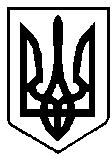 ВАРАСЬКА МІСЬКА РАДАВИКОНАВЧИЙ КОМІТЕТВАРАСЬКОЇ МІСЬКОЇ РАДИ                   Р І Ш Е Н Н Я                               29 грудня 2021 року			                          	№ 432	В зв’язку з кадровими змінами, відповідно до статті 7 Закону України «Про автомобільний транспорт», постанови Кабінету Міністрів України від 03.12.2008 №1081 «Про затвердження Порядку проведення конкурсу з перевезення пасажирів на автобусному маршруті загального користування» (зі змінами), керуючись підпунктом 12 пункту «а» статті 30 Закону України «Про місцеве самоврядування в Україні», виконавчий комітет						В И Р І Ш И В: 1. Внести до рішення виконавчого комітету Вараської міської ради від  26.04.2021 №136 «Про утворення конкурсного комітету з визначення автомобільних перевізників на автобусних маршрутах загального користування у Вараській міській територіальній громаді» наступні зміни:	1.1. Додаток  «Склад конкурсного комітету з визначення автомобільних перевізників на автобусних маршрутах загального користування у Вараській міській територіальній громаді» викласти в новій редакції згідно із додатком.	2. Контроль за виконанням даного рішення покласти на заступника міського голови з питань діяльності виконавчих органів ради згідно з розподілом функціональних обов'язків.Міський голова						                Олександр МЕНЗУЛПро внесення змін до рішення виконавчого комітету Вараської міської ради від 26.04.2021 №136 «Про утворення конкурсного комітету з визначення автомобільних перевізників на автобусних маршрутах загального користування у Вараській міській територіальній громаді»